									«Утверждаю»									и.о. директора МКОУ НШИ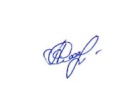 								  О.А. Салиндер							                             Приказ № 42/1 от 05.04.2017 г.ПОЛОЖЕНИЕ"О ПРОТИВОДЕЙСТВИИ ЭКСТРЕМИСТСКОЙ ДЕЯТЕЛЬНОСТИНА ТЕРРИТОРИИ МКОУ НШИ начального общего образования»I. ОБЩИЕ ПОЛОЖЕНИЯНастоящее Положение разработано в соответствии с Федеральным законом от 25.07.2002 N 114-ФЗ "О противодействии экстремистской деятельности", в целях защиты прав и свобод человека и гражданина, конституционного строя, правовых и организационных основ противодействия экстремизму, устанавливает ответственность за осуществление экстремистской деятельности.II. ОСНОВНЫЕ ПОНЯТИЯ И ТЕРМИНЫ1. Понятие экстремистской деятельности включает в себя:а) насильственное изменение основ конституционного строя и нарушение целостности муниципального образования;б) публичное оправдание терроризма и иная террористическая деятельность;в) возбуждение социальной, расовой, национальной или религиозной розни;г) пропаганда исключительности, превосходства либо неполноценности человека по признаку его социальной, расовой, национальной, религиозной или языковой принадлежности или отношения к религии;д) нарушение прав, свобод и законных интересов человека и гражданина в зависимости от его социальной, расовой, национальной, религиозной или языковой принадлежности или отношения к религии;е) воспрепятствование осуществлению гражданами их избирательных прав и права на участие в референдуме или нарушение тайны голосования, соединенные с насилием либо угрозой его применения;ж) воспрепятствование законной деятельности государственных органов, органов местного самоуправления, избирательных комиссий, общественных и религиозных объединений или иных организаций, соединенное с насилием либо угрозой его применения;з) совершение преступлений по мотивам, указанным в пункте "е" части первой статьи 63 Уголовного кодекса Российской Федерации;и) пропаганда и публичное демонстрирование нацистской атрибутики или символики либо атрибутики или символики, сходных с нацистской атрибутикой или символикой;к) организация и подготовка указанных деяний, а также подстрекательство к их осуществлению;л) финансирование указанных деяний либо иное содействие в их организации, подготовке и осуществлении, в том числе путем предоставления учебной, полиграфической и материально-технической базы, телефонной и иных видов связи или оказания информационных услуг.2. Экстремистская организация - общественное или религиозное объединение либо иная организация, в отношении которых по основаниям, предусмотренным настоящим Федеральным законом, судом принято вступившее в законную силу решение о ликвидации или запрете деятельности в связи с осуществлением экстремистской деятельности.3. Экстремистские материалы - предназначенные для обнародования документы либо информация на иных носителях, призывающие к осуществлению экстремистской деятельности либо обосновывающие или оправдывающие необходимость осуществления такой деятельности, в том числе труды руководителей национал-социалистической рабочей партии Германии, фашистской партии Италии, публикации, обосновывающие или оправдывающие национальное и (или) расовое превосходство либо оправдывающие практику совершения военных или иных преступлений, направленных на полное или частичное уничтожение какой-либо этнической, социальной, расовой, национальной или религиозной группы.III. ОСНОВНЫЕ ПРИНЦИПЫ ПРОТИВОДЕЙСТВИЯ ЭКСТРЕМИСТСКОЙДЕЯТЕЛЬНОСТИ НА ТЕРРИТОРИИ МКОУ НШИ начального общего образованияПротиводействие экстремистской деятельности основывается на следующих принципах:- признание, соблюдение и защита прав и свобод человека и гражданина, а равно законных интересов организаций;- законность;- гласность;- приоритет обеспечения безопасности МКОУ НШИ;- приоритет мер, направленных на предупреждение экстремистской деятельности;- сотрудничество с общественными и религиозными объединениями, иными организациями, гражданами в противодействии экстремистской деятельности;- неотвратимость наказания за осуществление экстремистской деятельности.IV. ОСНОВНЫЕ НАПРАВЛЕНИЯ ПРОТИВОДЕЙСТВИЯ ЭКСТРЕМИСТСКОЙДЕЯТЕЛЬНОСТИ НА ТЕРРИТОРИИ МКОУ НШИ начального общего образованияПротиводействие экстремистской деятельности осуществляется по следующим основным направлениям:- принятие профилактических мер, направленных на предупреждение экстремистской деятельности, в том числе на выявление и последующее устранение причин и условий, способствующих осуществлению экстремистской деятельности;- выявление, предупреждение и пресечение экстремистской деятельности общественных и религиозных объединений, иных организаций, физических лиц.V. ПРОФИЛАКТИКА ЭКСТРЕМИСТСКОЙ ДЕЯТЕЛЬНОСТИВ целях противодействия экстремистской деятельности Администрация школы в пределах своей компетенции в приоритетном порядке осуществляют:- профилактические, в том числе воспитательные, пропагандистские меры, направленные на предупреждение экстремистской деятельности;- мероприятия по минимизации и ликвидации последствий проявления экстремизма в границах поселения.Согласно ч. 5 ст.13 федеральный список экстремистских материалов размещен в международной компьютерной сети «Интернет» на сайте федерального органа государственной регистрации.В школьной библиотеке МКОУ НШИ должен быть список экстремистских материалов и производиться сверка не 1 раза в полугодие имеющейся в библиотечном фонде литературы с названным списком (действовать согласно рекомендации по работе школьных библиотек/музеев с «Федеральным списком экстремистской литературы» приказа №41 от 05.04.2017)VI. ОТВЕТСТВЕННОСТЬ ДОЛЖНОСТНЫХ ЛИЦ, МУНИЦИПАЛЬНЫХ СЛУЖАЩИХЗА ОСУЩЕСТВЛЕНИЕ ИМИ ЭКСТРЕМИСТСКОЙ ДЕЯТЕЛЬНОСТИВысказывания должностного лица, а также иного лица, состоящего на муниципальной службе, о необходимости, допустимости, возможности или желательности осуществления экстремистской деятельности, сделанные публично, либо при исполнении должностных обязанностей, либо с указанием занимаемой должности, а равно непринятие должностным лицом в соответствии с его компетенцией мер по пресечению экстремистской деятельности влечет за собой установленную законодательством Российской Федерации ответственность.